Рекомендации по работе с материалами для тематического занятия (классного часа) «Природа вокруг нас» для 2 - 4 классовЦель: создание условий для осознания ценности, целостности и многообразия окружающего мира, своего места в нём.Задачи. Формировать:представления об основах экологической культуры;познавательный интерес; ответственное и бережное отношение к природе.Методический материал носит рекомендательный характер; педагог по своему усмотрению может вносить коррективы в ход занятия, менять задания, их сложность и количество.СлайдКомментарий для учителя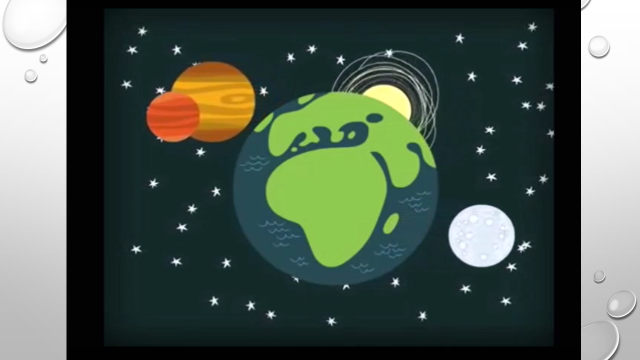 Задание 1. Посмотрите мультфильм.О чём этот мультфильм?Подумайте и попробуйте сформулировать тему сегодняшнего занятия.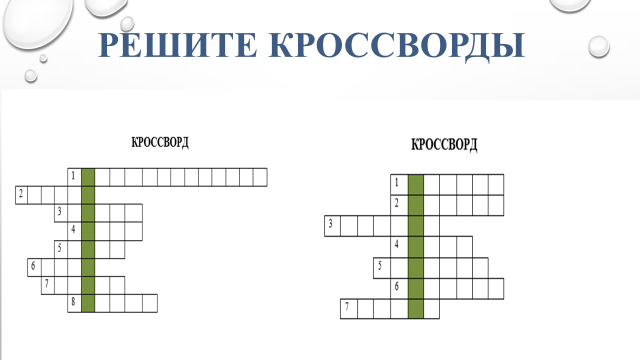 Задание 2. Работа в группахРешите кроссворд. Какие слова получились по вертикали? (экология, природа)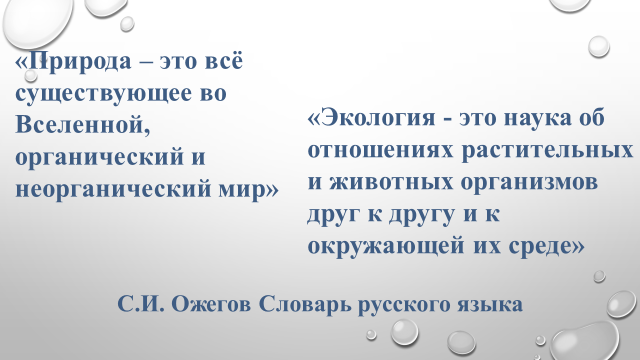 Задание 3.	Прочитайте текст.Подумайте, есть ли связь между природой и экологией? Какая?Почему возникла необходимость такой науки как экология?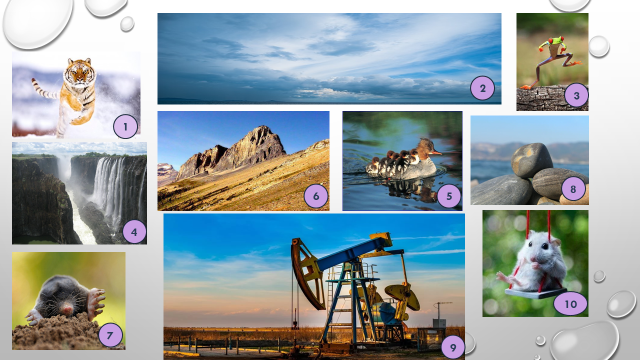 Задание 4. Вы уже знаете, что природа бывает живая и неживая. Рассмотрите картинки и выберите:Что относится к живой природе?Что относится к неживой природе?Какая картинка иллюстрирует не природу, а деятельность человека?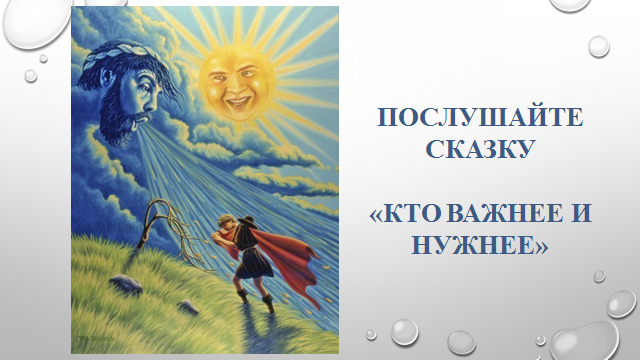 Задание 5. Послушайте сказку «Кто важнее и нужнее?»Назовите главных героев сказки.О чём они спорили? В чем суть спора?Как вы думаете, почему они все главные?Какой вывод этой сказки?Что хотел сказать автор сказки?Поразмышляйте, чем важно для человека солнце, воздух, вода, ветер? Должны ли люди бережно относиться к природе?Можно ли назвать бережное отношение к природе обязанностью каждого человека и почему?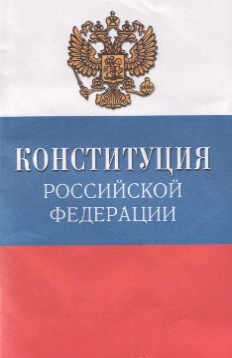 В главном документе нашей страны – Конституции Российской Федерации сказано: «Каждый обязан сохранять природу и окружающую среду, бережно относиться к природным богатствам».Как вы считаете, ответственен ли каждый из нас за сохранение природы?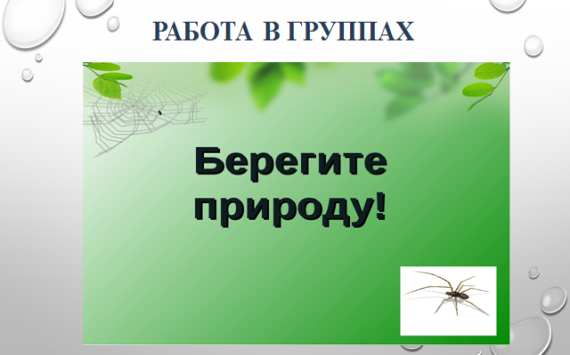 Задание 6. Работа в группах.Что можете сделать вы для сохранения природы?1 группа. Из предложенного материала создать плакат с призывом принять активное участие в сборе макулатуры и творчески аргументировать свой призыв. Привести не менее 3 аргументов.2 группа. Подготовить рекламу школьного субботника. Указать не менее 3 аргументов о пользе  и важности участия в подобных мероприятиях. Творчески представить.3 группа. Разрабатывает природоохранные знаки правил поведения на природе (в парке, в лесу), направленные на сохранение и бережное отношение к окружающей среде. Не менее 3 знаков. 4 группа. Используя Экологический календарь, составить красочный список/план дел класса по охране природы.